COMPUTING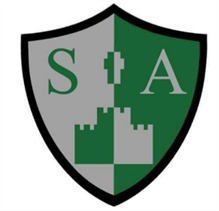 AUTUMN 1 AUTUMN 2 SPRING 1 SPRING 2 SUMMER 1 SUMMER 2 ReceptionAdventurers Communication and language Expressive artsLiteracyMathematicsPhysical development PSEDUnderstanding the world Year 1DiscoverersOnline Safety &Exploring PurpleMash Grouping and sortingPictograms Lego buildersMaze ExplorersAnimated story booksCodingSpreadsheetsTechnology outside schoolYear 2RangersCoding Online safety Spreadsheets Questioning Effective SearchingCreating pictures Continue with Creating pictures Making music Presenting ideas Year 3TrackersCoding Online safety  Spreadsheets Touch-typing Email Continue with Email Branching Databases  Simulations Graphing Presenting Year 4Explorers Coding Online safetySpreadsheetsContinue with Spreadsheets Writing for different audiencesContinue with Writing for different audiencesLogo Animation Effective searchingHardwareInvestigatorsMaking music Year 5/6 Junior Explorers Coding Online safetySpreadsheet Continue with Spreadsheets DatabasesGame creator  3D modelling Concept maps Word processing 